ANALISIS PENGARUH HARGA DAN KEPUASAN KONSUMEN               TERHADAP LOYALITAS KONSUMEN DI CAFE M COFFEE MANADOANALYSIS OF THE EFFECT OF PRICE AND CONSUMER SATISFACTION  ON CONSUMER LOYALTY AT CAFÉ M COFFEE MANADOOleh:Syavira Suci Supratman1
Silvya L Mandey 2
Ferdy Roring3Jurusan Manajemen, Fakultas Ekonomi dan Bisnis
Universitas Sam RatulangiE-mail:
syavirasupratman062@student.unsrat.ac.id
silvyalmandey@unsrat.ac.id
ferdyroring@unsrat.co.id Abstrak: Penelitian ini bertujuan untuk mengetahui strategi pemasaran yang tepat pada Cafe M Coffee Manado. Mendeskripsikan pengaruh harga dan kepuasan konsumen berpengaruh terhadap loyalitas konsumen pada Cafe M Coffee Manado. Penelitian ini menggunakan pendekatan kuantitatif dengan jenis penelitian deskriptif kuantitatif. Populasi dalam penelitian ini adalah konsumen pada Cafe M Coffee Manado. Teknik dalam pengambilan sampel non-probability sampling. Untuk menemtukan besarnya sampel dihitung dengan rumus teori Roscoe (1982). Penelitian ini menggunakan sampel sebesar 97 responden yang merupakan konsumen Cafe M Coffee Manado. Instrumen dalam penelitian ini adalah kuisioner. Metode analisis data dalam penelitian ini menggunakan analisis regresi linear berganda dengan bantuan program SPSS versi 25.Dari hasil penelitan, menunjukkan bahwa Harga secara parsial berpengaruh positif dan signifikan terhadap Loyalitas Konsumen di Cafe M Coffee Manado. Kepuasan Konsumen secara simultan berpengaruh positif dan signifikan terhadap Loyalitas Konsumen di Cafe M Coffee Manado. Harga dan Kepuasan Konsumen secara simultan berpengaruh positif dan signifikan terhadap Loyalitas Konsumen di Cafe M Coffee Manado.
Kata kunci : Harga, Kepuasan Konsumen, Loyalitas KonsumenAbstract This study aims to determine the suitable marketing strategy at Cafe M Coffee Manado. Describe the influence of price and consumer satisfaction mutually influence consumer loyalty at Cafe M Coffee Manado. This research used an approach quantitative with quantitative descriptive research. The population of this study are consumer at Café M Coffee Manado. The technique in sampling is non-probability sampling. To determine the sample size is calculated by Roscoe’s (1982) theoretical formula. This study used a sample of 97 respondents who are consumers of Café M Coffee Manado. The instruments in this research are questionnaire. The data analysis method in this study used regression analysis multiple linear equations with the help pf SPSS version 25 program. From the results of the research, it is shown that the price simultaneously has a positive and significant effect on consumer loyalty at Cafe M Coffee Manado. Consumer Satisfaction simultaneously has a positive and significant effect on Consumer Loyalty at Cafe M Coffee Manado. Price and Consumer Satisfaction simultaneously have a positive and significant effect on Consumer Loyalty at Cafe M Coffee Manado.
Keywords : Price, Consumer Satisfaction and Consumen LoyaltyPENDAHULUANLatar BelakangPemasaran merupakan salah satu sarana bagi perusahaan untuk mencapai tujuan yang telah ditetapkan perusahaan.Agar tujuan tersebut tercapai maka setiap perusahaan harus berupaya menghasilkan dan menyampaikan barang atau jasa yang diinginkan konsumen dengan memberikan jasa yang menarik, kepuasan konsumen yang menyenangkan, fasilitas - fasilitas yang menunjang. Pada era kompetisi yang begitu ketat seperti saat ini jumlah produk dan merek baik dagang maupun jasa yang bersaing menjadi sangat banyak. Kosumen memiliki ragam pilihan dan alternatif khususnya dibidang jasa. Salah satu bisnis yang saat ini sedang menghadapi persaingan ketat ialah bisnis cafe. Ekstistensi cafe di Manado telah menjadi pemandangan sehari-hari masyakarat di Manado khususnya di kalangan anak muda. Salah satu cafe di Manado yang menarik perhatian saya ialah Cafe M Coffee Manado yang terletak di Jl. Sion No. 24, Sario Utara, Kec Sario, Kota Manado, Sulawesi Utara. Awal mula tercetusnya konsep desain industrial dalam Cafe M Coffee Manado karena desain khas dengan ciri-ciri tampilan seolah-olah belum selesai tahap pengerjaannya atau terkesan sebagai ruangan yang belum sepenuhnya selesai di dekorasi. Konsep cafe industrial sendiri terasa kurang sempurna tanpa kehadiran aksen besi, misalnya pada kerangka kursi, kaki meja, dan tiang lampu. Pada bagian lantai, sebagian dilapisi keramik putih berbentuk segi empat dan sebagian lagi dibiarkan menjadi lantai semen. Untuk kesan yang lebih hangat dinding di cat warna putih dan dipadukan dengan potongan kayu. Ruangan dengan konsep industrial tidak lengkap tanpa kehadiran tanaman indoor. Dengan desain interior maupun eksterior yang instagramable yang unik membuat pengunjung ingin berlama-lama berfoto bersama teman, rekan kerja atau saudara untuk diunggah di media sosial seperti instagram atau facebook dan menyediakan koneksi wifi yang dapat di nikmati oleh konsumen juga memberikan pelayanan yang ramah bagi konsumen yang datang berkunjung. Harga menurut Kotler dan Keller (2007) menjelaskan bahwa harga merupakan suatu unsur bauran pemasaran yang nantinya dapat menghasilkan pendapatan. Perusahaan dalam menjalankan bisnis perlu terlebih dahulu menetapkan harga jual, dikarenakan harga jual berpotensi menjadi suatu masalah apabila keputusan penetapan harga jual cukup kompleks. Perusahaan juga harus memperhatikan berbagai aspek yang mempengaruhi penetapan harga jual yang akan ia berikan kepada para konsumennya. Harga dalam konteks usaha bisnis kopi di Cafe M Coffee Manado perlu melihat harga sebagai salah satu pertimbangan yang penting dalam bertahan dan bersaing dengan kompotiter lainnya dalam menarik pelanggan agar puas dan loyal terhadap jasa yang diberikan. Untuk meningkatkan persepsi konsumen soal produk yang disajikan soal stabilitas harga. Harga selalu menjadi masalah klasik dalam dunia bisnis atau usaha, karena konsumen selalu membandingkan harga dengan kompetitor yang lain, juga konsumen berkeinginan membeli produk apapun itu dengan harga yang sesuai dengan keinginan mereka atau murah. Akan tetapi disisi lain harga dapat diterima dalam sebagian besar konsumen jika produk yang digunakan mempunyai kualitas setara dengan harga.                Tabel 1 Data Penjualan Cafe M Coffee Manado bulan Oktober 2020-Maret 2021Tabel 1 menunjukkan data jumlah penjualan Cafe M Coffee Manado bulan Oktober  2020 – Maret 2021. Diketahui bahwa data penjualan pada bulan Oktober 2020 berjumlah Rp. 22.500.000, pada bulan November 2020 berjumlah Rp. 22.875.000, pada bulan Desember 2020 berjumlah Rp. 20.258.000, pada bulan Januari 2021 berjumlah Rp. 20.722. 000, pada bulan Februari 2021 berjumlah Rp. 21.735.000, pada bulan Maret 2021 berjumlah Rp. 22.967.000. dari data penjualan yang tertera bisa di lihat adanya penurunan jumlah penjualan dari bulan November 2020 – Januari 2021, hal ini disebabkan karena kurangnya konsumen yang datang berkunjung. Dikarenakan pelyanan konsumen yang kurang maksimal dan banyak kompetitor sejenis.Tujuan PenelitianTujuan dari penelitian adalah :Untuk mengetahui harga terhadap loyalitas konsumen pada Café M Coffee ManadoUntuk mengetahui kepuasan konsumen terhadap loyalitas konsumen pada Café M Coffee ManadoUntuk mengetahui harga dan kepuasan konsumen terhadap loyalitas konsumen pada Café M Coffee ManadoTINJAUAN PUSATAKAPengertian Pemasaran (Marketing)Pemasaran sebagai suatu proses sosial dan melalui proses itu, individu–individu dan kelompok memperoleh apa yang mereka butuhkan dan inginkan dengan cara menciptakan dan mempertukarkan produk dan nilai dengan individu atau kelompok lainnya (Kotler,2001). Disisi lain, Kotler dan Amstrong (2008:6) mendefinisikan pemasaran sebagai proses dimana perusahaan menciptakan nilai bagi pelanggan dan membangun hubungan yang kuat dengan pelanggan dengan tujuan menangkap nilai dari pelanggan sebagai imbalannya.Harga
          Menurut Zakaria dan Astuti (2013:3) menjelaskan bahwa harga adalah sejumlah uang yang dibutuhkan untuk mendapat sejumlah kombinasi dari barang beserta pelayanannya. Menurut Manus dan Lumanauw (2015:697) menyatakan harga mempunyai peranan penting dalam proses pengambilan keputusan yaitu peranan alokasi dari harga adalah membantu para pembeli untuk memperoleh produk atau Kepuasan KonsumenMenurut Nugroho (2015:162) menjelaskan bahwa kepuasan konsumen merupakan salah satu elemen penting dalam peningkatan kinerja pemasaran dalam suatu perusahaan. menurut Sangadji dan Sopiah (2013:182), kepuasan konsumen dapat menciptakan dasar yang baik bagi pembelian ulang serta terciptanya loyalitas konsumen; membentuk rekomendasi dari mulut ke mulut yang dapat menguntungkan perusahaan. Berdasarkan informasi- informasi tersebut, dapat dipahami bahwa kepuasan konsumen adalah kepuasan konsumen diukur dari sebaik apa harapan konsumen atau pelanggan terpenuhi.Loyalitas KonsumenMenurut Tjiptono (2000:110) loyalitas konsumen adalah komitmen pelanggan terhadap suatu merek, toko, atau pemasok berdasarkan sifat yang sangat positif dalam pembelian jangka panjang. Menurut Tjiptono (2006) loyalitas konsumen yaitu suatu komitmen yang sangat mendalam untuk membeli kembali atau melindungi suatu merek atau service yang disukai secara konsisten di masa mendatang sehingga menyebabkan pembelian merek atau kelompok merek yang sama berulangkali. Penelitian TerdahuluNur Aini Oktaviana (2018).Analisis Pengaruh Kualitas Makanan, Harga, Lokasi dan Promosi Terhadap Loyalitas Konsumen (Studi Kasus Pada Wedangan di Kota Surakarta. Penelitian ini bertujuan untuk menyatakan pengaruh kualitas makanan, harga, lokasi dan promosi terhadap loyalitas konsumen. Hasil penelitian menunjukkan bahwa variabel kualitas makanan dan promosi berpengaruh positif tetapi tidak signifikan terhadap loyalitas konsumen, variabel harga dan lokasi berpengaruh positif dan signifikan terhadap loyalitas konsumen Wedangan di Kota Surakarta.Iqbal Krisdayanto, Andi Tri Haryonodan dan Edward Gagah (2018). Analisis Pengaruh Harga,Kualitas Pelayanan, Fasilitas dan Lokasi Terhadap Kepuasan Konsumen di I Cafe Lina Putra Net Bandungan. Penelitian ini bertujuan untuk mengetahui apakah harga atau tarif ,kualitas pelayanan, fasilitas, dan lokasi berpengaruh terhadap kepuasan konsumen di I Cafe Lina Putra Net Bandungan. Harga atautarif, Kualitas Pelayanan, Fasilitas dan Lokasi merupakan variabel bebas dan Kepuasan Konsumen merupakavariabel terikat. Hasil dari penelitian ini, variabel harga merupakan variabel yang paling berpengaruh besar terhadap kepuasan konsumen, sedangkan lokasi merupakan variabel yang paling sedikit pengaruhnya dibandingkan variabel yang lain. Saran peneliti, penelitian ini hanya meneliti faktor-faktor internal saja. Maka diperlukan penelitian lain yang meneliti faktor eksternal.          Emik Iriyanti, Nurul Qomariah dan Akhmad Suharto (2016). Pengaruh Harga, Kualitas Produk Dan Lokasi Terhadap Loyalitas Pelanggan Melalui Kepuasan Sebagai Variabel Intervening Pada Depot Mie Pangsit Jember. Penelitian ini bertujuan untuk mengetahui sejauh mana tingkat loyalitas pelanggan. Populasi dalam penelitian ini adalah konsumen Depot Mie Pangsit Jember. Hasil dari penelitian ini terdapat loyalitas yang positif dan signifikan antara harga, kualitas produk, dan lokasi terhadap loyalitas pelanggan melalui kepuasan sebagai variabel intervening. Saran dari peneliti yaitu, bagi peneliti yang akan datang dengan topik yang sama. Perlunya dilakukan penelitian lanjutan, dengan menggunakan variabel lain seperti promosi, pelayanan dan lainnya, sehingga diperoleh hasil yang lebih baik dan berguna bagi pengembangan ilmu pengetahuan khususnya manajemen pemasaran.Model PenelitianGambar 1. Kerangka BerpikirSumber : Kajian teori, 2022HipotesisHipotesis dalam penelitian sebagai berikut :H1: Diduga harga secara parsial berpengaruh positif dan signifikan  terhadap loyalitas konsumenH2: Diduga kepuasan konsumen secara parsial berpengaruh positif dan signifikan terhadap loyalitas konsumen.H3: Diduga harga dan kepuasan konsumen secara simultan berpengaruh positif dan signifikan terhadap loyalitas konsumen.METODE PENELITIANJenis PenelitianJenis penelitian yang digunakan dalam penelitian ini adalah pendekatan kuantitatif dengan jenis penelitian deskripsi kuantitatif. Jenis data penelitian menggunakan metode analisis linear berganda dengan bantuan SPSS 25. Pada penelitian ini menjabarkan variabel bebas harga (X1), kepuasan konsumen (X2), dan mempunyai variabel terikat yaitu terhadap loyalitas konsumen (Y).Tempat dan Waktu PenelitianPenelitian ini bertempat di Cafe M Coffee Manado yang beralamat di Jl. Sion  No. 24, Sario Utara, Kec Sario, Kota Manado, Sulawesi Utara.Populasi dan SampelPopulasi merupakan wilayah generalisasi yang terdiri atas objek atau subjek yang mempunyai kualitas dan karakteristik tertentu yang diterapkan peneliti untuk dipelajari kemudian ditarik kesimpulannya (Sugiono 2012:61). Populasi dalam penelitian ini bersifat infinite yang artimya jumlah populasi yang diteliti tidak diketahui. Adapun yang menjadi populasi dalam penelitian ini adalah konsumen Cafe M Coffee Manado. Melalui dasar pertimbangan dari perhitungan sampel menurut Roscoe (1982), maka diputuskan untuk mengambil sampel sebanyak 97 responden.Metode Pengumpulan DataDalam penelitian ini teknik pengumpulan data yang digunakan adalah diperoleh dari berbagai sumber yaitu pengamatan (observation), wawancara (interview), dan kuesioner.Sugiyono (2016 : 193)Metode AnalisisMetode analisis yang digunakan adalah uji validitas dan reliabilitas, uji asumsi klasik, uji analisis regresi linier berganda, dan pengujian hipotesis F dan uji hipotesis t.Teknik AnalisisTeknik analisis yang digunakan penulis dalam penelitian ini adalah teknik regresi linear berganda adalah hubungan secara linear antara 2 atau lebih variabel independen (X1,X2) dengan variabel dependen (Y), yang akan dianalisis menggunakan SPSS versi 23:Y = a + 𝛽 1X1 + 𝛽2 X2+ 𝜀Keterangan:a             = Konstanta𝛽 1,2            = Koefesien Variabel X1 dan X2Y	= Loyalitas KonsumenX1        = Harga X2        = Kepuasan Konsumene           = ErrorHASIL PENELITIAN DAN PEMBAHASANUji ValiditasTabel.2 Hasil Uji ValiditasSumber : Data Hasil Olahan,2021 Tabel 2 diatas maka dapat dilihat bahwa seluruh pertanyaan untuk variabel Harga, Kepuasan Konsumen dan Loyalitas Konsumen memiliki status valid, karena r hitung > r tabel sebesar 0.1975.Uji ReliabilitasTabel 3.Hasil Uji ReliabilitasSumber : Data Hasil Olahan,2021Tabel 3 diatas dapat dilihat dari nilai Cronbach’ Alpha dari masing-masing variabel. Dengan demikian nilai Cronbach’s Alpha yang diperoleh > 0.6 jadi dapat dikatakan seluruh variabel valid dan reliabel. Sehingga dapat diterima dan digunakan untuk analisis statistik lebih lanjut.Uji asumsi klasikUji normalitasGambar 2 Uji Normalitas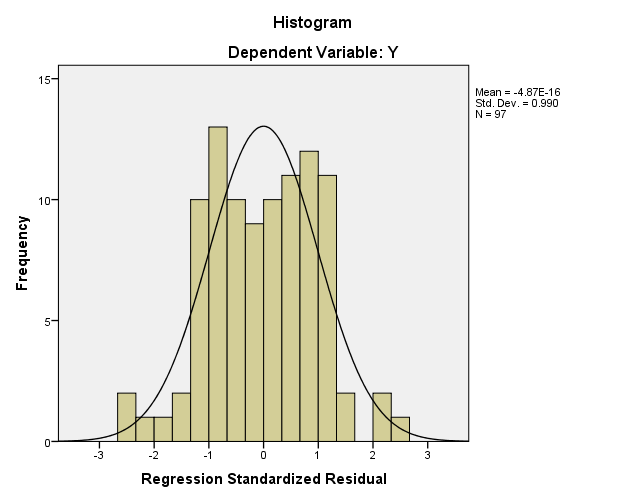 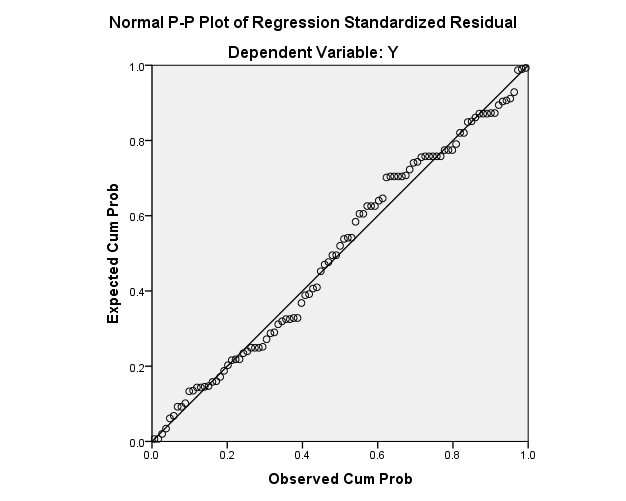 Gambar 2 Histogram Standardized Regression Residual
Sumber : Hasil Olahan Data, 2021Gambar 2 dapat diketahui Kurva normal pada Histogram diatas dapat dikaitkan bahwa model distribusi normal, karena membentuk menggunung ke atas, menyebar kesemua daerah kurva normal danmemberikan pola distribusi yang tidak melenceng kekiri dan kekanan. Selain itu, diagram diatas menunjukkan bahwa grafik uji normalitas menggambarkan penyebaran data di sekitar garis diagonal dan penyebarannya mengikuti arah garis diagonal grafik tersebut maka dapat disimpulkan bahwa data dalam penelitian ini memiliki distribusi normalUji HeteroskesdastisitasGambar 3. Uji Heteroskesdastisitas
Sumber : Data Hasil Olahan, 2021        Gambar 3 diatas grafik scatterplot yang ditampilkan untuk uji heterokedastisitas menampakkan titik-titik yang menyebar secara acak dan tidak ada pola yang jelas terbentuk serta dalam penyebaran titik-titik tersebut menyebar dibawah dan diatas angka 0 pada sumbu Y. Hal tersebut mengidentifikasi tidak terjadinya heerokedastisitas pada model regresi,  sehingga model regresi ini layak dipakai untuk memprediksi variabel loyalitas konsumen.Uji MultikolonieritasTabel.4 Uji MultikolonieritasSumber: Data Hasil Olahan, 2021Tabel 4 diatas dapat disimpulkan bahwa variabel Harga dan Kepuasan Konsumen tidak terjadi Multikolinieritas karena nilai tolerance lebih besar dari 0.1(> 0.1) dan VIF lebih kecil dari 10.00 (< 10.00)Analisis Linear BergandaTabel 5. Hasil Uji Regresi BergandaSumber : Data Hasil Olahan, 2021Tabel 5 dapat diketahui maka persamaan regresi menunjukkan variabel bebas (independent) Harga (X1) dan Kepuasan Konsumen (X2) dalam model regresi tersebut dapat dinyatakan jika 1 variabel (independent) berubah sebesar (1) dan lainnya konstan, maka perubahan variabel terikat (dependent) Loyalitas Konsumen Y adalah sebesar nilai koefisien (B) dan nilai variabel independent tersebut. Nilai koefisien regresi setiap variabel bebas dalam model persamaan regresi linier menunjukkan besar dan arah hubungan masing-masing variabel bebas terhadap variabel terikat.Uji Koefisien Korelasi dan Determinasi (R2)Tabel 6. Uji Koefesien Korelasi dan Determinasi (R2)Sumber : Data Hasil Olahan, 2021 Tabel.6 diketahui nilai R adalah sebesar 0,661. Nilai Rsquare 0,436 ini berasal dari pengkuadratan nilai R, yaitu 0,661 x 0,661 = 0,436. Besarnya angka Rsquare adalah 0,436 atau sama dengan 43,6%. Angka tersebut mengandung arti bahwa variabel Harga (X1) dan variabel Kepuasan Konsumen (X2) secara simultan berpengaruh terhadap variabel Loyalitas Konsumen (Y) sebesar 43,6%. Sedangkan sisanya (100% - 43,6% = 56,4%) dipengaruhi oleh variabel yang tidak diteliti.Uji F (Simultan)Tabel 7. Uji F (Simultan)Sumber: Data Hasil Olahan, 2021 Tabel 7 dapat diketahui lewat analisa regam satu arah (Anova) mengidentifikasi hasil uji signifikan F (sig. F) yaitu Harga (X1) dan Kepuasan Konsumen (X2) secara bersama-sama terhadap Loyalitas Konsumen (Y) adalah signifikan yaitu 0.000 atau lebih kecil dari probabilitas α = 0.05 (<5%) di dapatkan nilai f tabel sebesar 3,09.Uji t (Parsial)Tabel 8. Uji t (Parsial)Sumber : Data Hasil Olahan, 2021                       Tabel 8 diketahui Hasil Uji signifikansi (sig.) secara parsial (uji t) dari variabel X₁ yaitu Harga, terhadap Y yaitu Loyalitas Konsumen sebesar 0.000 yang berarti Koefisien Regresi X₁ terhadap Y adalah signifikan yaitu kurang dari 5% (< 0.05). Hal ini berarti bahwa hipotesis 2 yang menyatakan bahwa harga berpengaruh terhadap Loyalitas Konsuemen diterima atau terbukti.Hasil Uji signifikan (sig.) secara parsial (Uji - t) dari variabel X₂ yaitu Kepuasan Konsumen, terhadap Y yaitu Loyalitas Konsumen sebesar 0.000 yang berarti Koefisien Regresi X₂ terhadap Y adalah signifikan yaitu kurang dari 5% (<0.05). hal ini berarti bahwa hipotesis 3yang menyatakan bahwa hipotesis 3 yang menyatakan bahwa Kepuasan Konsumen berpengruh terhadap Loyalitas Konsumen diterima atau terbukti. Pembahasan1.Pengaruh Harga Terhadap Loyalitas Konsumen          Harga secara parsial berpengaruh terhadap loyalitas konsumen pada Cafe M Coffee  Manado.  Koefisien  Regresi  variabel  X₁  (Harga)  bernilai  positif  hal  ini menunjukkan bahwa variabel Harga mempunyai pengaruh positif terhadap Loyalitas Konsumen. Artinya setiap penambahan atau peningkatan 1 satuan dari Harga akan meningkatkan Loyalitas Konsumen sebesar 0,359. Hasil Uji signifikansi (sig.) secara parsial (uji t) dari variabel X₁ yaitu Harga, terhadap Y yaitu Loyalitas Konsumen sebesar 0.000 yang berarti Koefisien Regresi X₁ terhadap Y adalah signifikan yaitu kurang dari 5% (< 0.05). Hal ini berarti bahwa hipotesis 2 yang menyatakan bahwa harga berpengaruh terhadap Loyalitas Konsuemen diterima atau terbukti. Penelitian ini membuktikan bahwapenentuan harga harus selalu diperhatikan karena harga menjadi salah satu acuan konsumen dalam menetapkan pilihan. Loyalitas konsumen2.Pengaruh Kepuasan Konsumen Terhadap Loyalitas KonsumenKepuasan konsumen secara parsial berpengaruh terhadap loyalitas konsumen pada Cafe M Coffee Manado. Koefisien Regresi variabel X₂ (Kepuasan Konsumen) bernilai positif, hal ini menunjukkan bahwa variabel Kepuasan Konsumen mempunyai pengaruh positif terhadap Loyalitas Konsumen. Artinya setiap penambahan atau peningkatan sebesar 1 satuan dari Kepuasan Konsumen akan meningkatkan Loyalitas Konsumen sebesar 0,551. Hasil Uji signifikan (sig.) secara parsial (Uji - t) dari variabel X₂ yaitu Kepuasan Konsumen, terhadap Y yaitu Loyalitas Konsumen sebesar 0.000 yang berarti Koefisien Regresi X₂ terhadap Y adalah signifikan yaitu kurang dari 5% (<0.05). hal ini berarti bahwa hipotesis 3yang menyatakan bahwa hipotesis 3 yang menyatakan bahwa Kepuasan Konsumen berpengruh terhadap Loyalitas Konsumen diterima atau terbukti. Hasil tersebut membuktikan bahwa kepuasan konsumen dapat mempengaruhi loyalitas konsumen pada Cafe M Coffee Manado, itu membuktikan bahwa semakin tinggi kepuasan konsumen maka akan semakin tinggi loyalitas konsumen sebaliknya jika tidak dapat menjaga kepuasan konsumen maka akan melunturkan loyalitas konsumen.3.Pengaruh Harga dan Kepuasan Konsumen Terhadap Loyalitas Konsumen          Berdasarkan hasil uji Hipotesis dan Analisis Regresi menunjukkan bahwa variabel Harga dan Kepuasan Konsumen berpengaruh positif dan signifikan terhadap Loyalitas Konsumen pada Cafe M Coffee Manado. Berdasarkan analisa regam satu arah (Anova) mengidentifikasi hasil uji signifikan F (sig. F) yaitu Harga (X₁) dan Kepuasan Konsumen (X₂) secara bersama-sama terhadap Loyalitas Konsumen (Y) adalah signifikan yaitu 0.000 atau lebih kecil dari probabilitas α = 0.05 (<5%) di dapatkan nilai f tabel sebesar 3,09. Sehingga dapat disimpulkan bahwa Ha3 diterima, yang berarti harga dan kepuasan konsumen berpengaruh terhadap loyalitas konsumen secara bersama-sama atau simultan. Harga menjadi acuan konsumen dalam membeli sebuah produk dan kepuasan konsumen menjadi adalah target dari harga yang ditetapkan, dari dua variabel ini kita dapat menyimpulkan bahwa sebenarnya harga, kepuasan konsumen secara simultan mempengaruhi loyalitas konsumen.PENUTUPKesimpulanKesimpulan dari penelitian ini adalah:Harga secara parsial berpengaruh positif dan signifikan terhadap Loyalitas Konsumen di Cafe M Coffee Manado.Kepuasan Konsumen secara parsial berpengaruh positif dan signifikan terhadap Loyalitas Konsumen di Cafe M Coffee Manado.Harga  dan Kepuasan  Konsumen  secara simultan berpengaruh positif dan signifikan terhadap Loyalitas Konsumen di Cafe M Coffee Manado.Saran  	Saran dalam penelitian ini adalah :Bagi pihak manajemen di Cafe M Coffee Manado wajib memperhatikan temuan dari peneliti, yaitu dengan memfokuskan pada variabel-variabel yang berpengaruh terhadap Loyalitas Konsumen di Cafe M Coffee Manado antara lain Harga dan Kepuasan Konsumen. Hal ini agar pihak manajemen dapat memiliki informasi dan pengetahuan untuk meningkatkan Loyalitas Konsumen di Cafe M Coffee Manado.Bagi Peneliti selanjutnya diharapkan mampu menjadi bahan referensi bagi penelitian selanjutnya untuk pengembangan ilmu pengetahuan manajemen pemasaran, khususnya untuk Harga, Kepuasan Konsumen dan Loyalitas Konsumen yang masih belum banyak diteliti.DAFTAR PUSTAKAIrianty, E., Qomariah, N., Suharto, A. (2016). Pengaruh Harga, Kualitas Produk dan Lokasi Terhadap Loyalitas Pelanggan Melalui Kepuasan Sebagai Variabel Intervening Pada Depot Mie Pangsit Jember. Jurnal Manjemen Dan Bisnis Indonesia Vol 2.No.1 juni 2016. http://jurnal.unmuhjember.ac.id/index.php/JMBI/article/view/1211/972   Diakses 06 November 2021Kotler, P. Dan keller, K. 2007. Manajemen Pemasaran, Jilid I, Edisi Kedua belas,  PT. Indeks, Jakarta. Kotler, P. Dan keller, K. 2001. Principle Of Marketing. Edisi kedua, Jilid I. Indeks Kelompok Gramedia : Jakarta.Kotler, P Dan Amstrong, G. (2008). Principle of Marketing. Jilid 1 Terjemahan Bob Sabran. Jakarta: ErlanggaKrisdayanto, I., Dan Haryono, T. A., & Gagah, E. (2018). Analisis Pengaruh Harga, Kualitas Pelayanan, Fasilitas dan Lokasi Terhadap Kepuasan Konsumen di I Cafe Lina Putra Net Bandungan. Jurnal Manajemen Vol.4 (4), 2018             http://jurnal.unpand.ac.id/index.php/MS/article/view/1025/1000  Diakses 06 November 2021Manus, F., W. Lumanauw, B. (2015). Kualitas Produk, Harga, dan Kualitas Layanan, Pengaruhnya Terhadap Kepuasan Pelanggan Kartu Prabayar Tri di Kelurahan Wawalintouan Tondano Barat. Jurnal EMBA Vol.3 No.2 Juni (2015).              https://ejournal.unsrat.ac.id/index.php/emba/article/view/8697/8261  Diakses 06 November 2021Nugroho, D. M. (2015). Pengaruh Kualitas Pelayanan, Kualitas Produk Layanan, dan Harga Produk Layanan Terhadap Kepuasan Pelanggan Serta Dampaknya Terhadap Loyalitas Pelanggan Prabayar Telkomsel. Jurnal OE Vol.7 No.2 Juli (2015).             https://www.neliti.com/id/publications/268837/pengaruh-kualitas-pelayanan-kualitas-produk-layanan-dan-harga-produk-layanan-ter   Diakses 06 November 2021Oktaviana, N. A. (2018). Analisis Pengaruh Kualitas Makanan, Harga, Lokasi dan Promosi Terhadap Loyalitas Konsumen (Studi Kasus Pada Wedangan di Kota Surakarta), Skripsi tesis, Universitas Muhammadiyah Jakarta. https://core.ac.uk/download/pdf/160270314.pdf   Diakses 06 November 2021Roscoe 1982 Roscoe. (1982). Research Methods For Bussiness Saglik, E. Gulluce, A. New York, Mc Graw Hill.Sangadji, E, M.Dan Sopiah, M.M. (2013). Perilaku Konsumen – Pendekatan Praktis Disertai Himpunan Jurnal Penelitian. Yogyakarta: Penerbit ANDISugiyono. 2012.  Metode Penelitian Bisnis. Bandung: Alfabeta.Sugiyono. 2016. Metode Penelitian Kuantitatif Kualitatif dan R&D. Bandung: Alfabeta.Tjiptono, Fandy. (2000). Strategi Pemasaran. Yogyakarta: AndiTjiptono, F., Dan Chandra, G. (2006). Manajemen kualitas jasa. Yogyakarta: AndiZakaria, S.,I, Sri, R., T. A. (2013). Analisis Faktor-faktor yang Mempengaruhi Kepuasan Konsumen Terhadap Pengguna Jasa Transportasi (Studi Kasus Pada Pengguna Bus Trans Jogja di Kota Yogyakarta). Diponegoro Journal Of Mangement Vol.2 No.3 Tahun 2013.             https://ejournal3.undip.ac.id/index.php/djom/article/view/3229/3162  Diakses 06 November 2021.. Bulan PenjualanOktober 2020Rp.22. 500.000November 2020Rp.22. 875.000Desember 2020Rp.20. 258.000Januari 2021Rp.20. 722.000Februari 2021Rp.21. 735.000Maret 2021Rp.22. 967.000Sumber : M Coffee Manado Tahun 2021VariabelIndikatorRhitungSig.Rtabel    KriteriaHarga  (X1)X1.10.7430.000.1975ValidX1.20.7270.000.1975ValidX1.30.2840.000.1975Valid          X1.40.3520.000.1975ValidKepuasan Konsumen (X2)X2.10.8150.000.1975ValidX2.20.8250.000.1975ValidX2.30.8430.000.1975ValidLoyalitas Konsumen (Y)Y1.10.7790.000.1975ValidY1.20.8510.000.1975ValidY1.30.8220.000.1975ValidVariabelCronbach’s AlphaKriteriaHarga (X1)0.800ReliabelKepuasan Konsumen(X2)0.766ReliabelLoyalitas Konsumen (Y)0.751ReliabelModelModelCollinearity StatisticsCollinearity StatisticsModelModel                 Tolerance            VIF1(Constant)Harga (X1)            .787                1.271Kepuasan Konsumen (X2)           .787                1.271ModelModelUnstandardized CoefficientsUnstandardized CoefficientsStandardized Coefficients          t                 Sig.ModelModel          B     Std. Error               Beta          t                 Sig.1(Constant)-1.2461.707-.730                              .4671X1.359.115.2733.130                   .0021X2.551.099.4885.593                   .000Model   R  R Square         Adjusted R Square                                                         Std. Error of the                                                 Estimate1.661a.436       .424                        1.657ModelModelSum of Squares      DfMean Square                                FSig.Sig.1Regression199.883299.941     36.390.000b.000b1Residual258.158942.7461Total458.04196ModelModelUnstandardized CoefficientsUnstandardized CoefficientsStandardized Coefficients    t                     Sig.ModelModelB          Std. ErrorBeta    t                     Sig.1(Constant)-1.2461.707-.730.4671X1.359.115.2733.130.0021X2.551.099.4885.593.000